Sangster PTA Meeting Minutes                                                                             December 7, 2022Attendance: 10                                                                                                             Called to order at 7:04pmOpening Comments: Erin StraubPrincipal Updates: Allison JankovichSpirit Week: December 12-16Testing windows:iReady winter window based upon Fall performance for select students only.VGA- Grades 3-6 in JanuaryIowa- 6th grade for advanced math in JanuaryPerformancesStringsLB Children’s ConcertLB Pyramid Chorus ConcertBalloons Over Broadway SpotlightVideo on twitter was highlighted by FCPS.Hour of Code/ Computer ScienceAll grades participateStem Survey FCPSErin Gayzik- Wixie Tech for Learning Innovator/EducationSCA- Food drive and care packagesFLE starting for grades 4-6.Meeting Minutes Review and VoteApproved with majority in favor.Treasurers Report: Tiffany BaresApproved with majority in favor.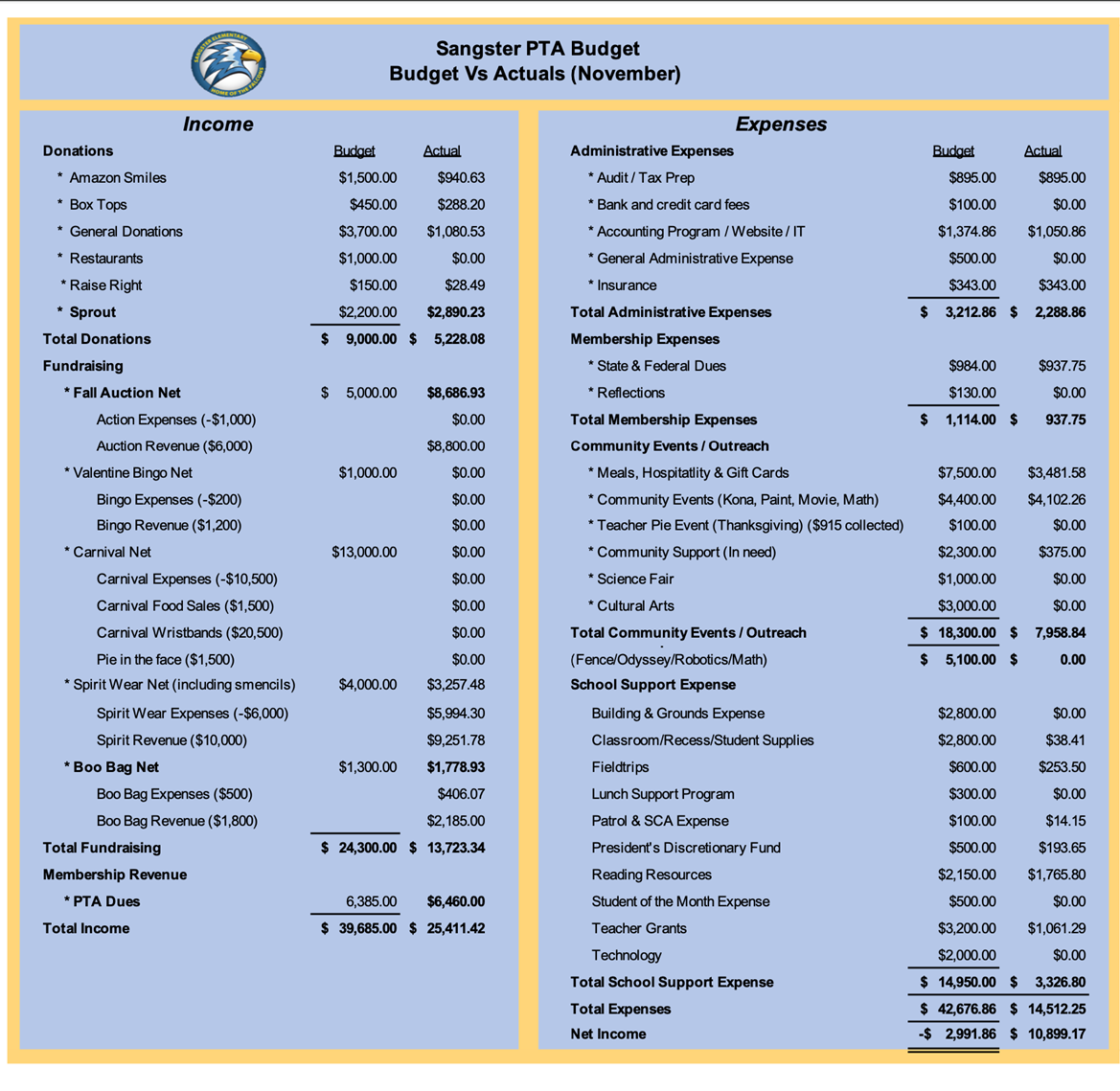 2021 Tax Audit Report Presentation and VoteApproved with majority in favor.Upcoming ActivitiesMonday, February 13: Valentine’s Day BingoIn person event held in the cafeteria with pizza dinner.March 25: Odyssey Regional CompetitionWeek of March 27: Science FairApril 26-28: Madagascar Musical TheaterWednesday, May 3: Reflections CeremonyFriday, May 5: CarnivalFriday, May 19- Dinner & Movie NightOnline Directory AvailablePTA members can access the directory through MemberHub: https://sangster.memberhub.com/directoryThose who have opted out are not included in the directory.Class and grade level hubs have been set up.Anyone can modify their own settings through MemberHub.Questions? Contact Margaret Lifsey @ directory@sangsterpta.orgCall for volunteersINTERESTED IN VOLUNTEERING?Email our Volunteer Coordinator Jill Mitchell at Volunteers@SangsterPTA.orgOPEN PTA COMMITTEE/EVENT POSITIONS:Valentine’s Day BINGO CoordinatorEmail Erin at President@SangsterPTA.org if you are interested in these positionsQuestionsWhen will yearbooks go on sale?When will science fair information be sent home?After the winter break.Next meeting will be held January 12th, 2023 virtually.Meeting adjourned at 7:25pm